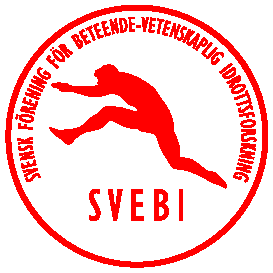 SVEBIVERKSAMHETSBERÄTTELSE 2022-23SVEBI:s fyrtioåttonde verksamhetsår omfattade tiden 1 oktober 2022 till 30 september 2023. Styrelsen har under verksamhetsåret bestått av fem personer:					MandatperiodErwin Apitzsch, Lund, ordförande		                        2022-2023Linn Håman, Halmstad, vice ordförande				  2022-2024Krister Hertting, Halmstad, sekreterare	                                              2021-2023Peter Carlman, Ärtetan, kassör                                                              2022-2024Gabriella Torell-Palmquist, Kristinehamn, ledamot	                         2021-2023Styrelsen har under verksamhetsåret haft sex styrelsesammanträden, två fysiska möten och fyra digitala möten. Antalet medlemmar uppgick till 33 individuella och 1 organisationsmedlem. Medlemsavgiften har varit 150 kronor för individuella medlemmar, 50 kronor för studenter och pensionärer samt 300 kronor för organisationer. Det ekonomiska utfallet för verksamhetsåret visar en omsättning på 4 650 kronor och ett underskott på - 4 732 kronor.SVEBI:s peer-reviewed tidskrift Swedish Journal of Sport Research har från och med 2014 haft status som Open Access-tidskrift. Under året har inget manus inkommit till redaktionen. E-tidskriften Idrottsforskaren är en integrerad del av hemsidan, som endast medlemmar kan ta del av. Under året har fyra texter publicerats.Vid det digitala årsmötet den 22 november deltog 5 medlemmar.SVEBI:s årskonferens Vinnare av SVEBI:s tävling om 2023 års bästa idrottsuppsats på avancerad nivå blev Elin Bergström, Göteborgs universitet med titeln ”Career Development in Paralympic Sport: 
A Multiple Case-study of Swedish Paralympians”.Juryns motivering: 
Uppsatsen utgör ett viktigt bidrag till det idrottsvetenskapliga fältet. Den ger på ett förtjänstfullt sätt inblick i parasportares egen syn på karriärutveckling samt vad som hindrar och möjliggör denna process. Karriärutvecklingen innebar en komplexitet som var beroende av funktionsnedsättnings typ, klassificering och idrott. Vidare indikerade resultaten att paraidrottarens karriärutveckling påverkades av individuella förutsättningar såväl som av sociala och strukturella faktorer. Det är kunskap som är av betydelse för både forskning som praktik. Det metodologiska genomförandet är kreativt och välstrukturerat, vilket ger en extra dimension i studien.Lund den 6 november 2023För SVEBI:s styrelseErwin Apitzsch                  Linn Håman                         Krister HerttingOrdförandePeter Carlman                    Gabriella Torell-Palmquist                                                    